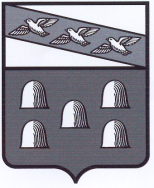 РОССИЙСКАЯ ФЕДЕРАЦИЯАДМИНИСТРАЦИЯ ГОРОДА ДМИТРИЕВА  КУРСКОЙ  ОБЛАСТИПОСТАНОВЛЕНИЕОт 26.11.2021г.  № 332г. ДмитриевО проведении публичных слушаний по проекту внесения изменений в Генеральный план муниципального образования «город Дмитриев» Дмитриевского района Курской области           Руководствуясь Градостроительным кодексом Российской Федерации, Федеральным законом от 06.10.2003 № 131-ФЗ «Об общих принципах организации местного самоуправления в Российской Федерации», в соответствии с постановлением Администрации города Дмитриева Курской области «О подготовке проекта внесения изменений в Генеральный план муниципального образования «город Дмитриев» Дмитриевского района Курской области» №182 от 02.07.2021 года (в редакции №283 от 01.10.2021 год), Уставом муниципального образования «город Дмитриев» Курской области, в целях обсуждения и выявления мнения граждан по внесению изменений в Генеральный план муниципального образования «город Дмитриев» Дмитриевского района Курской области, Администрация города Дмитриева Курской области  постановляет:      1.   Вынести на обсуждение граждан, проживающих на территории города Дмитриева, проект внесения изменений в Генеральный план  муниципального образования «город Дмитриев» Дмитриевского района Курской области.                2. Разместить  проект внесения изменений в Генеральный план муниципального образования «город Дмитриев» Дмитриевского района Курской области для его обсуждения гражданами, проживающими на территории города Дмитриева и представления ими предложений по проекту в сети Интернет, на официальном сайте Администрации города Дмитриева Курской области (http://dmitriev4605.rkursk.ru/)..3. Предложить жителям города Дмитриева, законные интересы которых могут быть нарушены в связи с рассмотрением, не позднее трех дней до даты проведения публичных слушаний направить в Администрацию города Дмитриева Курской области (Курская область, г. Дмитриев, ул. Ленина, д. 45, контактный телефон: 8 (471-50) 2-30-31, время работы: с 8.00 до 12.00 и с 13.00 до 17.00 часов ежедневно, за исключением выходных и праздничных дней) свои предложения по теме проведения публичных слушаний, а также принять активное участие
в обсуждении проекта внесения изменений в Генеральный план  муниципального образования «город Дмитриев» Дмитриевского района Курской области, внесении предложений по совершенствованию данного проекта.       4. Провести публичные слушания по проекту внесения изменений в Генеральный план муниципального образования «город Дмитриев» Дмитриевского района Курской области, 27 декабря 2021 года в 11 часов по адресу: Курская область, г. Дмитриев, ул. Ленина, д. 45, кабинет Главы города Дмитриева.     5. Настоящее постановление подлежит опубликованию в районной газете «Дмитриевский вестник» и размещению на официальном сайте Администрации города Дмитриева Курской области (http://dmitriev4605.rkursk.ru/).6. Контроль за исполнением настоящего постановления возложить на начальника отдела по общим и правовым вопросам Администрации города Дмитриева Курской области С.А. Чумак.7. Постановление вступает в силу со дня его подписания.Врио. Главы города Дмитриева                                                   С.Д. СолохинИсп: Чумак С.А.